Продление сроков проведения Всероссийского урока Арктики21 мая 2021 года в рамках дней единых действий проводится Всероссийская Акция - Всероссийский урок Арктики, посвященный Дню полярника в России.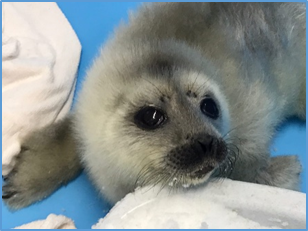 СОГБУ ДО «Станция юннатов» сообщает, что в связи с завершением учебного года и наступлением периода летних каникул проведение Всероссийского урока Арктики возможно в течение мая – сентября 2021 года как в организациях общего и дополнительного образования, так и в летних пришкольных и оздоровительных лагерях.Методические материалы и рекомендации по организации и проведению Урока, в том числе презентации и видеоролики, размещены на официальной странице Всероссийского урока Арктики  – http://arctic.fedcdo.ru/. Отчет о проведении урока Арктики в образовательных организациях по прилагаемой форме направить на электронную почту СОГБУ ДО «Станция юннатов» smolyunnat@mail.ru   после проведения мероприятия, но не позднее 01 октября        2021 г. Форма для заполнения отчета:Контактное лицо: Лапеченкова Наталья Сергеевна, методист СОГБУ ДО «Станция юннатов», тел.: +(84812) 52-38-91, 55-16-29.Отчето проведении Дня единых действий _______________________________________________________________________ (название образовательной организации)Акция _________________________________________________________________